ПРАЗДНИК ТЫКВЫДевочки спрятались за изгородью. Мальчики стоят за дверями.В зал входит хозяйка.Хозяюшка: Здравствуйте, гости дорогие, желанные, долгожданные.Милости просим к нам в горницу на праздник урожая!Но что-то мало в моей горнице гостей,Позову - ка я сюда скорей детей!Ото всех дверей, ото всех воротПриходи скорей, торопись народ.Эх, открою- ка ворота, заходи, кому охота.2 .В зал под музыку входят мальчики, встают рядом с домиком.Мальчики все вместе:Мне не спится, ни лежится,Не берет меня и сон.Я сходил бы к милой в гости,Она живет в дому вон в том.Девочки: Мы туточки!(девочки выходят из - за плетня, встают девочка – мальчик и идут хороводным шагом под музыку, делают круг и останавливаются в центре зала) ПЕСНЯ «ОСЕНЬЮ» музыка В. Алексеева.Хозяюшка: Ну а мы скучать не будем. Осень приносит людям много даров за их труды: фрукты, овощи, и конечно душистый хлебушек. А чтобы зимой не было голодно, трудолюбивые хозяева заготовили припасы про запас. До самого лета хватит! В старые времена был такой обычай у русских людей: как заканчивали полевые работы (собирали урожай, хлеб в закрома засыпали) и коротали дождливые осенние вечера вместе, устраивали посиделки. Как говорится в русской пословице: «От скуки - бери дело в руки». Вот и проводили время за любимым рукоделием, пели, плясали, да в игры играли. И мы сегодня тоже собрались в горнице на посиделки.Но какой же праздник без Осени! Давайте позовём её в гости! (зовут Осень) Осень: Я пришла на праздник к вам, чтобы веселиться!Я хочу со всеми вами крепко подружиться!Ну-ка, за руки беритесь! И по кругу становитесь!Будем весело плясать, Осень-матушку встречать!Вы на улицу широкую пойдите, хоровод веселый заведите.ХОРОВОД «ОСЕНЬ-ЩЕДРАЯ ПОРА»  О. Осипова1 Р: Осень хлебосольная. накрывай пиры!Полюшко раздольное принесло дары.2.Веселее в октябре даже дня не знаю:
Отмечают нынче все праздник урожая3.Чтобы жизнь прожили вы без тоски-кручины,
Чтоб хорош был урожай в эти Осенины.4.Веселись, гуляй, народ, и не знай печали,
Пусть весь свет гудит про то, как мы отмечали        5. Отдых - это не безделки - время игр и новостей.        Начинаем посиделки!        Все: Для друзей и для гостей! Осень: Гости дорогие!  Отгадайте загадку и узнаем кто у нассегодня отмечает день рождения.Загадка: Круглолица, желтовата,На луну похожа, из травы густой видна.На солнце загорелая да спелая. (Ответ детей) Сегодня отмечается праздник тыквы – праздник урожая.ПЕСНЯ «СУДАРЫНЯ-ТЫКВА»
Хозяюшка: Погости у нас, тыковка, на празднике.Много интересного о наших осенних праздниках узнаете вы сегодня на наших русских  осенних посиделках…что это? Никак еще гости…Под музыку выходят два мальчика (скомороха), проходят вокруг гостей и призывно говорят:1 –й: ото всех дверей, ото всех воротПриходи скорей, торопись, народ!2 –й: вас много интересного ждет!Много песен, много шуток и веселых прибауток!1 –й: сел сверчок на шесток,таракан в уголок, сели, посидели, песенки запели!2 –й: услыхали ложки, вытянули ножки,Услышали калачи и попрыгали с печи!Да давай подпевать, Да давай танцевать!ТАНЕЦ «ВЕСЁЛЫЙ КАБЛУЧОК» 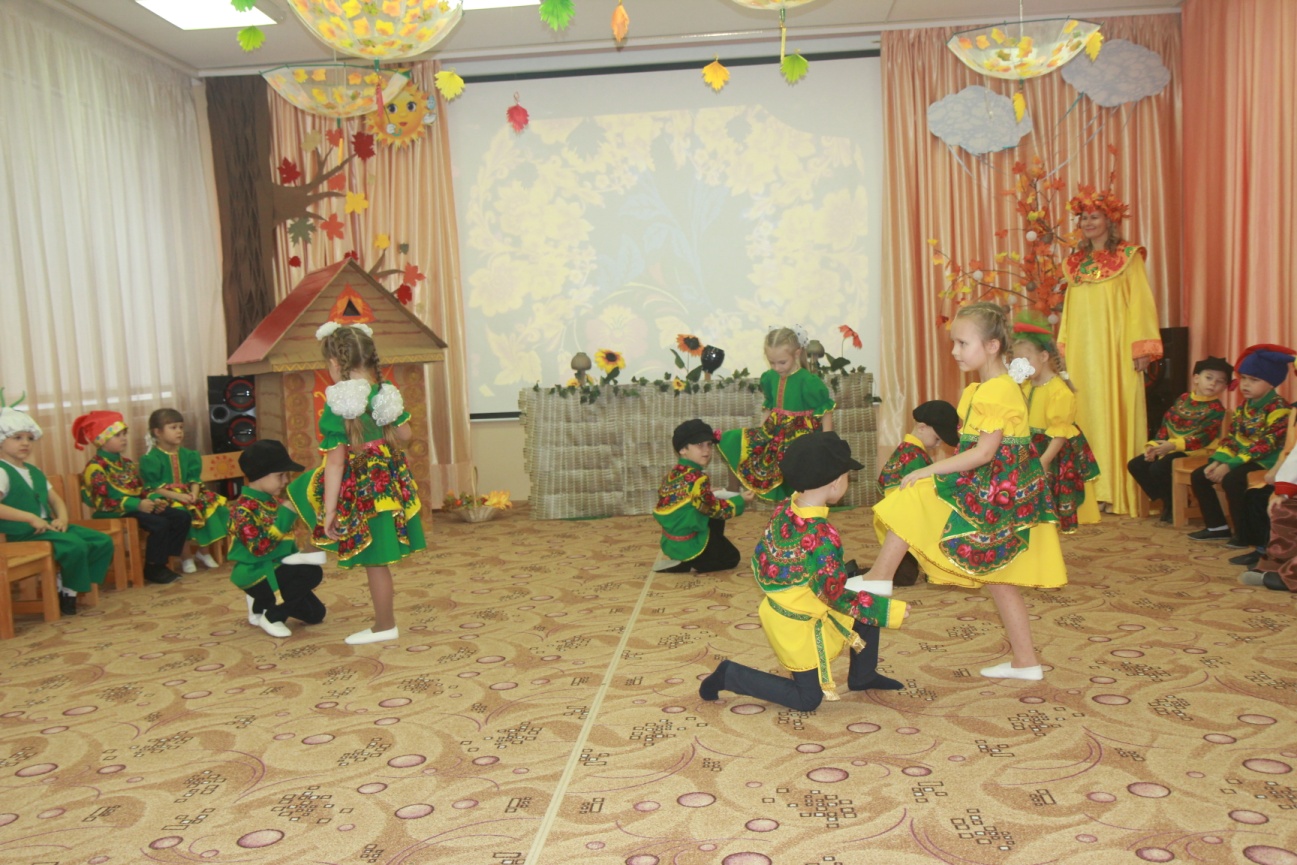 ОСЕНЬ: Как у наших у ворот собирается народ.Все – то с ложками, да с трещотками.1 – й музыкант: Как у нашего соседаВесела была беседа.2 –й: Гуси – в гусли,Утки – в дудки3 –й: чечетки – в трещотки,Чайки в балалайки.4 –й: свиристели в свирели,Кукушки в свистушки.5 – й: скворцы в бубенцы.Играют, играют, всех потешают.ОРКЕСТР НАРОДНЫХ ИНСТРУМЕНТОВ.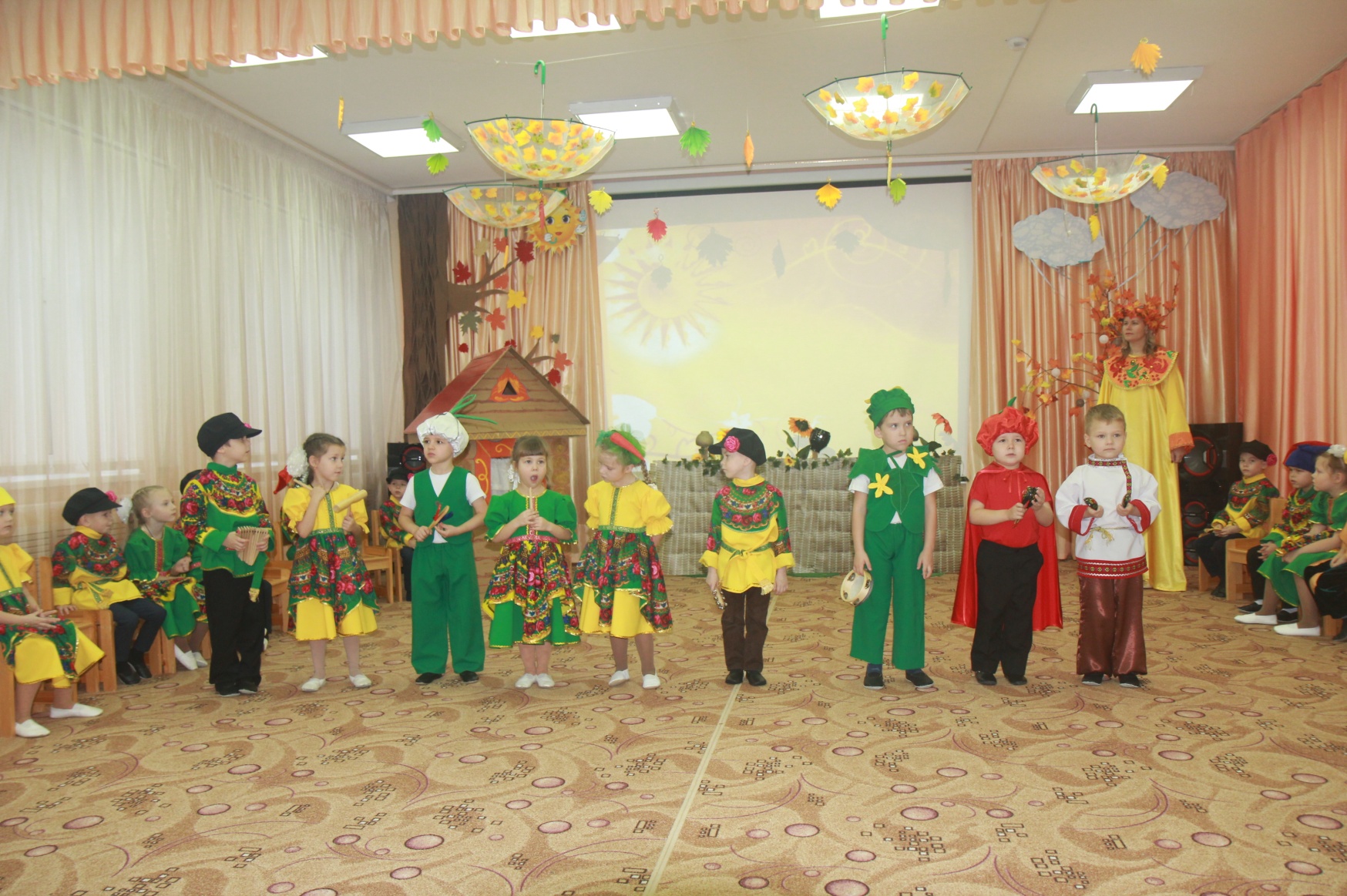 1 –й скоморох:  это только присказка,А сказка будет впереди, ты приготовься и гляди!2 –й: вдоль по улице в конецШел удалый молодец,Не товар продавать, себя людям показать!На середину выходят Хозяюшка  и Иванушка. Скоморохи садятся на лавку.Хозяюшка: Где ты был, Иванушка?Иванушка: на ярмарке.Хозяюшка: Что купил, Иванушка?Иванушка: Тыковку.Хозяюшка: Хороша ли тыковка?Иван: Хороша.Хозяюшка: Наши ребята споют весёлые тыквенные частушки! ЧАСТУШКИ1.Мы про тыквочку частушки пропоем сейчас для вас!Громче хлопайте в ладоши, веселей встречайте нас!2. Много тыквы народилось я на это не ропщуКаша, пудинги, варенья - приходите, угощу!3. Запеченную и с кашей, лучше - с пшенною крупой,И тогда здоровье ваше будет крепкою горой.4. Мы расселись на поляне, стали песни вспоминать,нас соседи услыхали- стали тыквами кидать.5. Лето жаркое стояло, я всё тыкву поливала.Ну и что же теперь стало тыквы много, воды мало.6. Во саду ли, в огороде посадил я тыкву вродеА теперь народ дивится что ж такое колосится?7. Тыква-тыковка росла, очень вкусною была:И для каши и в омлет! Жаль, что съел её сосед.8. Мотоцикл я купил, а вот шлем купить забылНо унынье не пройдет- тыква тоже подойдет!Хозяюшка:  Все тыкву прославляли и другие овощи не забывали.Становитесь в кружок- заведем хоровод.ПЕСНЯ-ИГРА «ВЕСЁЛЫЙ ОГОРОД»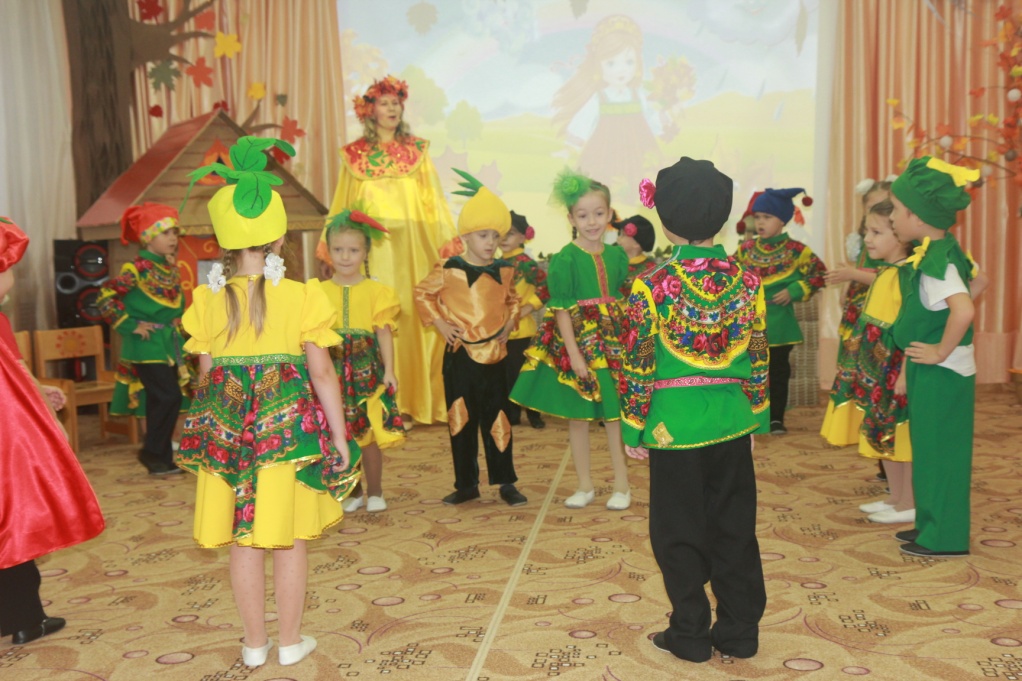 1 –й реб: Что за славный денек!Собирайся, куманек,Будем шутки шутить,Да гостей веселить.2 –й: Погоди честной народ,Отдохни немножко,Хозяюшка к нам идет,Поразвлечь немножко… Осень: А сейчас хочу получить ответ: хотите играть или нет? (Да)Тыкву мы желаем есть? (ДА)Смекалка, юмор у вас есть? (ДА)Ну, тогда пора играть (ДА)Настроение поднимать (ДА)Коль согласье есть в природеТо, к игре мы переходим.ИГРА «ТЫКВЕННАЯ ЭСТАФЕТА»Суть игры: дети делятся на 2 команды. У каждой команды есть по одной тыкве. Выигрывает та команда, которая быстрее перекатит свою тыкву по указанному маршрутуХозяюшка :Сяду рядышком на лавку,С вами вместе посижу,Загадаю вам загадки,Кто смышленей – погляжу.Достает из корзинки загадки (карточки) – читает:1.В избе – изба, на избе – труба,зашумело в избе,  загудело в трубе, видит пламя народ, а тушить не идет. (Печь)2. Стоит бычок, подбоченивши бочок,Шипит и кипит, всем чай пить велит. (Самовар)4. Всегда во рту, а не проглотишь. (Язык)5. Золотая голова – велика, тяжела.Золотая голова – отдохнуть прилеглаГолова велика, только шея тонка. (Тыква)Хозяюшка 1: Гости дорогие, много ль вы знаете стихов про тыкву? Подарите их мне! Я их в корзиночку сложу, кому хочешь – подарю.1.«Тыква-хлебосольница»
Посмотришь – вроде не арбуз.
А какова она на вкус?
Не мудрствуя лукаво.
Мы приготовим. Браво!И запеканку, и салат,
Пюре, икру и кашу,
И каждый будет очень рад
Из тыквы блюдам нашим.4.Тыква наша растолстела,
Раздуваются бока.
К сентябрю позолотела
Стала цвета медяка.
5. Тыква выросла на грядке -
Не поднимете, ребятки!
Если ягода она,
То, наверно, для слона6.Там, на солнышке сверкая,
Дремлет тыква золотая.
И растёт, растёт, растёт,
Заполняя огород!7. Если солнце припечёт,
Если дождичек польёт,
То одной огромной тыквы
Хватит нам на целый год!
Будем жарить, печь, томить,
Будем кашу с ней варить!
8.Тыква больше всех на грядке,
Будет твой живот - в порядке.
Каша с тыквы - хороша...
Кушай Миша - не спеша
9.В огороде тыква зрела
Да на солнышко глядела.
Стала тыква гладкой,
Стала тыква сладкой

10. Тыкву нашу поливали
Утром, вечером и днем!
Тыква выросла большая,
И теперь мы в ней живем!ТЫКВА: В огороде я лежала,Витамины собирала.А теперь пришла пораВам отдать их, детвора.Хозяюшка: Спасибо, вам, гости. Пополнили вы корзиночку мою. За это подарю вам игру необычную.ИГРА «КАТИСЬ ТЫКОВКА ПО КРУГУ»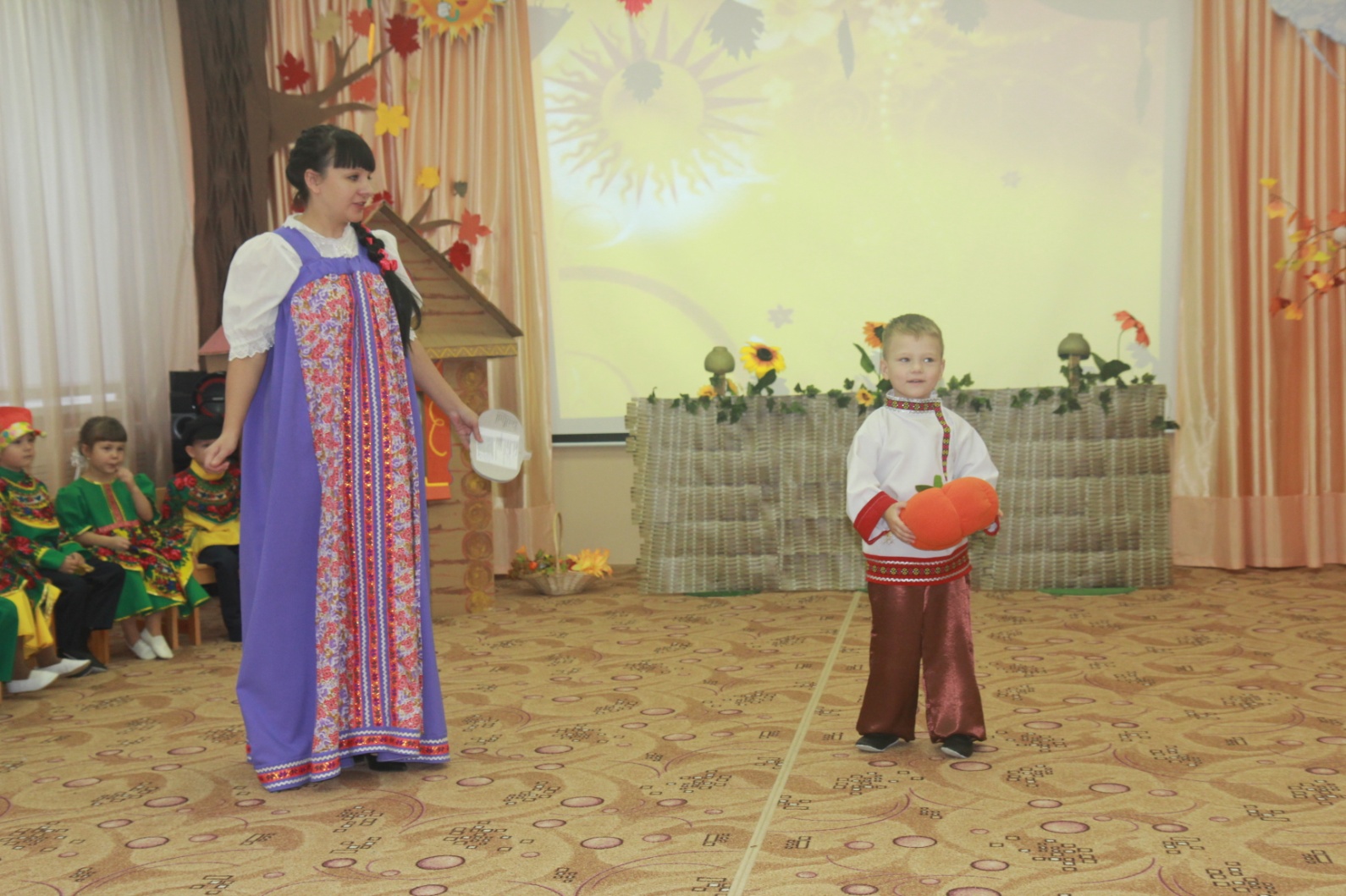 Гости (участ в танце): Что за народ здесь красивый собрался?Хозяева: Мы – народные умельцы, вышиваем и плетем, и частушки поём. У нас ложки да трещотки. А у вас?Гости: А у нас ножки да ладошки.Гости исполняют танец.ТАНЕЦ «БАЛАЛАЙКА»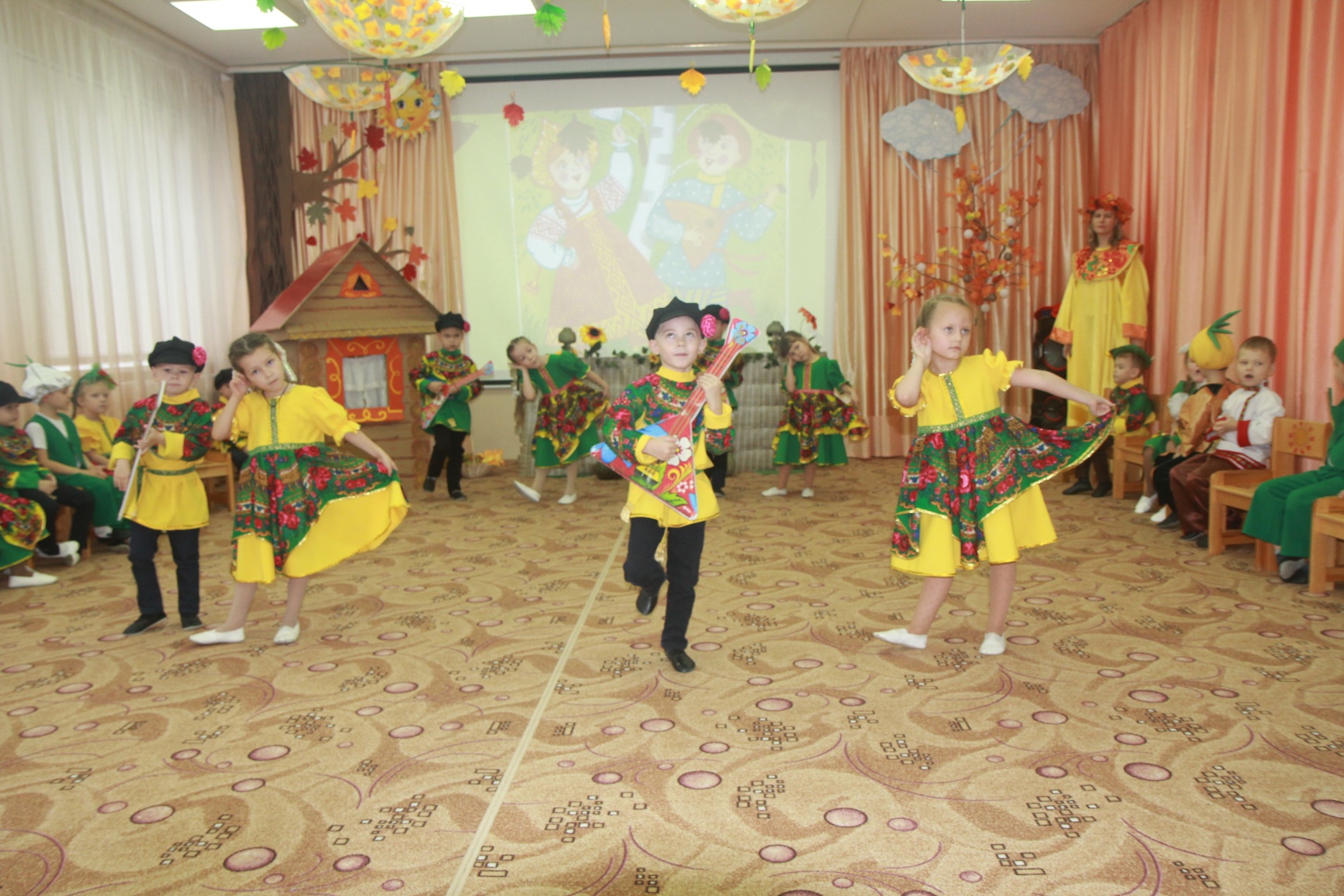 Хозяюшка: Любой праздник имеет своё начало и конец, и наш праздник подошёл к концу. Родители вам приготовят вкусные блюда из тыквы. Вы сегодня были очень дружными и весёлыми. А это вам от меня угощение.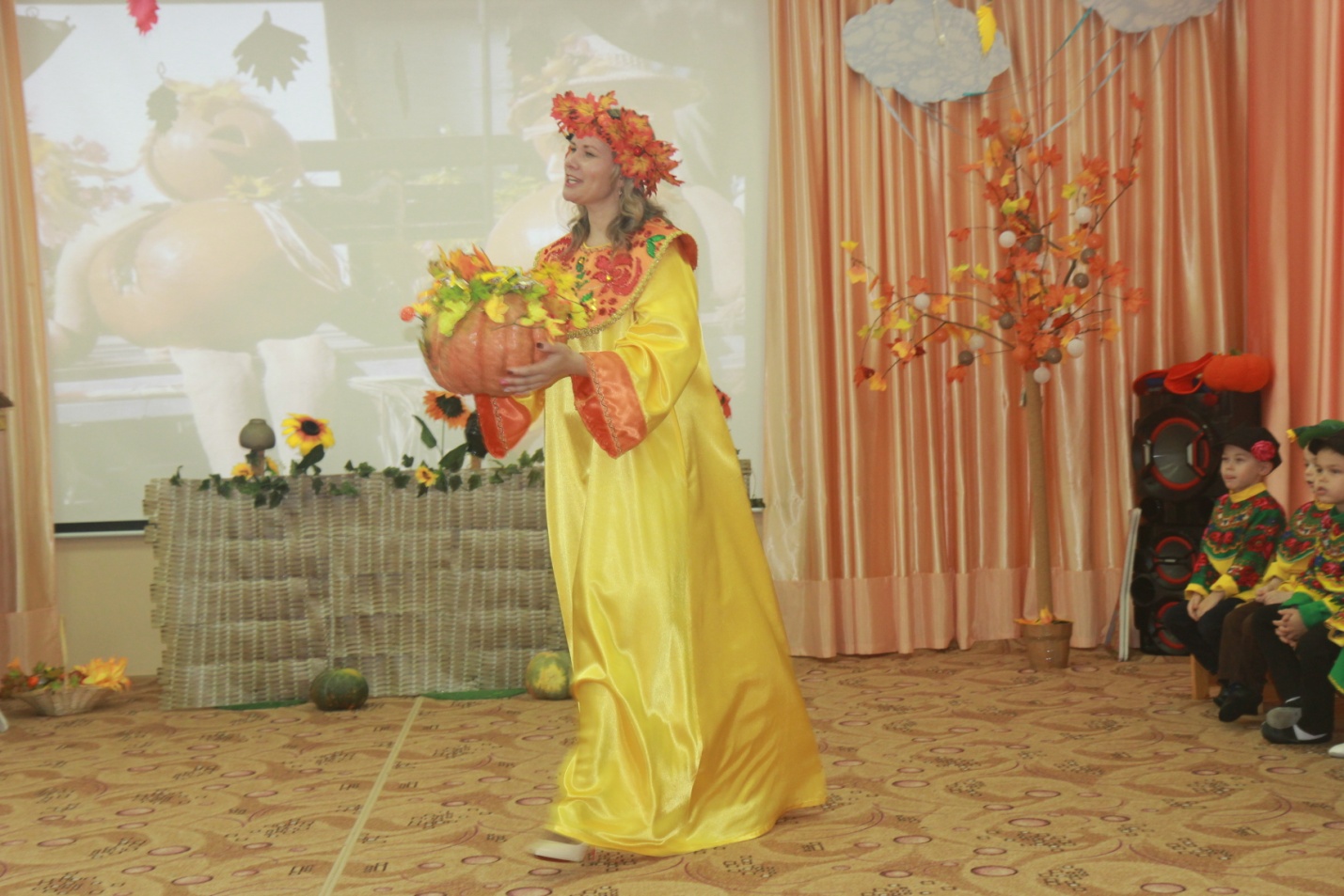 ОСЕНЬ:. Всем спасибо за вниманиеЗа задорный звонкий смех.За огонь соревнованийОбеспечивший успех.Вот настал момент прощанья.Будет краткой моя речь.Говорю вам до свиданья!До счастливых новых встреч!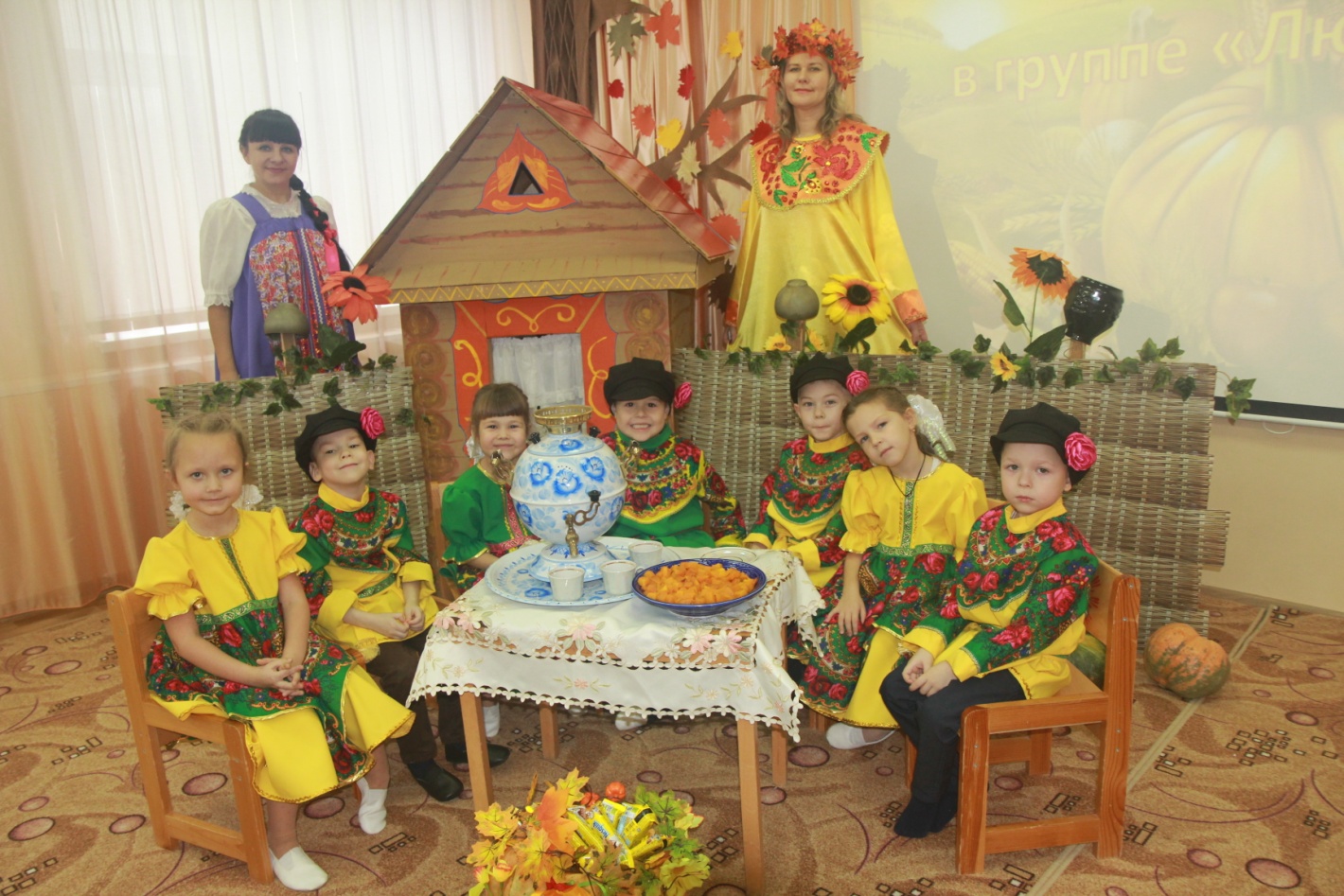 1реб.2 реб.Ой, смотрите,  тыква оживает,
Всех фигурой удивляет.
Ну и тыква, просто чудо,
Вес ее почти два пуда,
В ней земли родимой соки,
Уплетай за обе щеки - 
Будешь всех ребят сильней.Здоровей и красивей.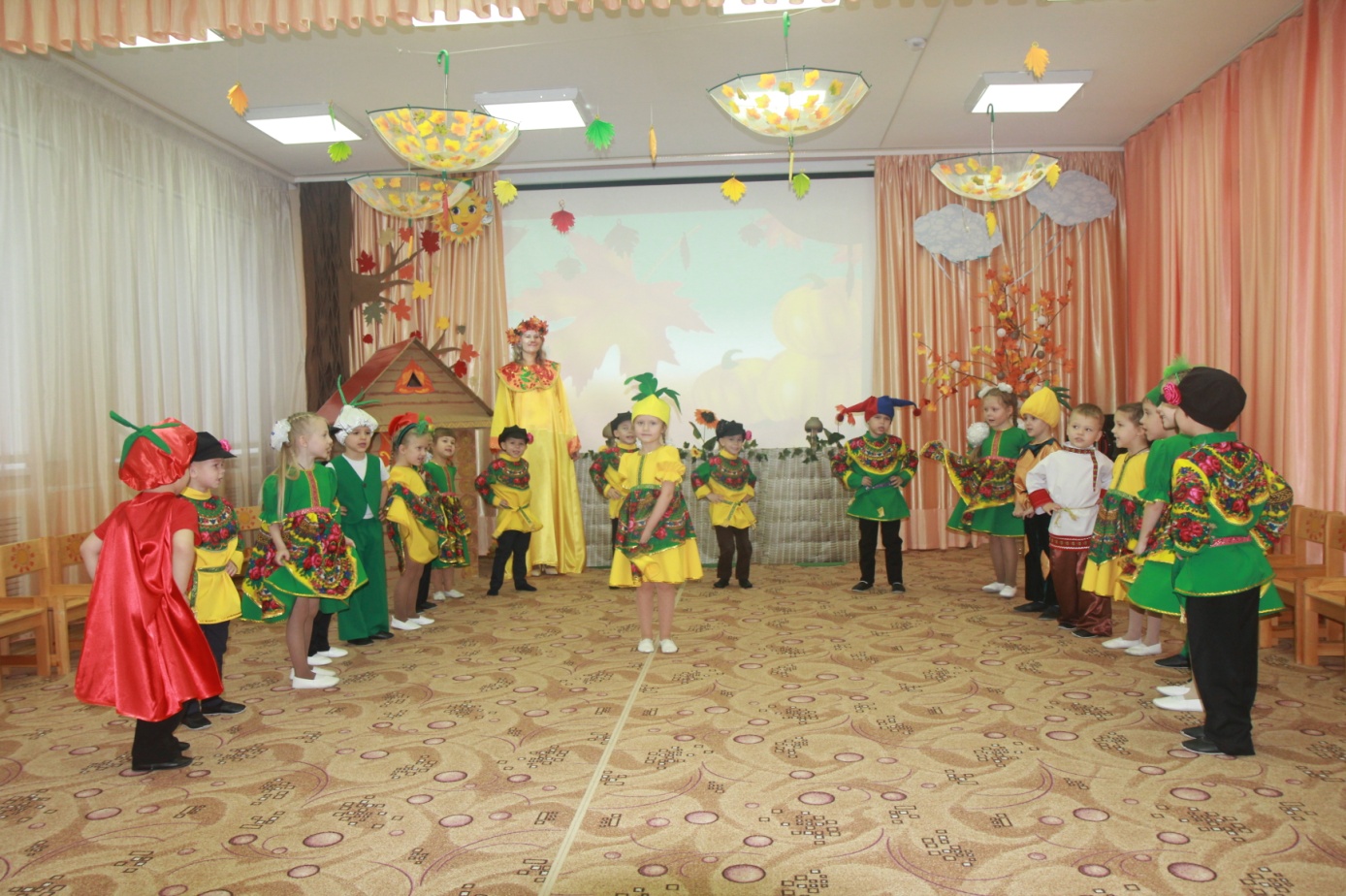 ТЫКВА:Я на солнышке цвела,
Плети длинные плела, 
Тяжелела с каждым днем,
Не поднять и вчетвером.
Знают все в округе нашей,
Как вкусна я с пшенной кашей.
Я желта и кругла,
Витаминами полна.
Кто тыкву в пищу принимает,
Тот быстрее подрастает.2.Наша тыква золотая,
Как конфетка во рту тает.
Если тыкву испечем,
И притрусим сахарком
Так и тянет ее съесть,
Этот наш деликатес.
3. Ну а тыквенные кашки,
Что глотают детки наши
Словно целый год не ели,
Что за прелесть, в самом деле.
Тыкву похвалить не грех
За такой большой успех.